Welcome to 7th Grade Math!!! This is going to be an exciting year with many hands on fun activities. Below is the link to the curriculum we will be using this year.  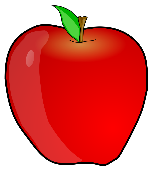 